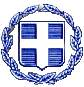 ΕΛΛΗΝΙΚΗ ΔΗΜΟΚΡΑΤΙΑΔΗΜΟΣ ΚΕΦΑΛΛOΝΙΑΣΔ/ΝΣΗ ΤΕΧΝΙΚΩΝ ΥΠΗΡΕΣΙΩΝ                                         ΑΡΙΘΜΟΣ ΜΕΛΕΤΗΣ                                                    31 /15                                           ΠΡΟΥΠΟΛΟΓΙΣΜΟΣ                                                         40.000,00 ΕΥΡΩ                                                 ΥΠΑΡΧΟΥΣΑ ΠΙΣΤΩΣΗ                                                          #40.000,00  #                                                 ΜΕΛΕΤΗΤΗΣ                                                 Χ.ΡΟΥΧΩΤΑΣ                                                              ΜΕΛΕΤΗ ΕΡΓΟΥ                                        ΠΡΟΜΗΘΕΙΑ ETOIMOY ΣΚΥΡΟΔΕΜΑΤΟΣ                                                  ΣΥΝΤΗΡΗΣΗΣ ΟΔΙΚΟΥ ΔΙΚΤΥΟΥ                                                                  Δ.Ε ΠΑΛΙΚΗΣ